Agency overviewOur vision is to create thriving environments, communities and economies for the people of New South Wales. We focus on some of the biggest issues facing our state. We deliver sustainable water resource and environment management, secure our energy supply, oversee our planning system, maximise community benefit from government land and property, and create the conditions for a prosperous state. We strive to be a high-performing, world-class public service organisation that celebrates and reflects the full diversity of the community we serve and seeks to embed Aboriginal cultural awareness and knowledge throughout the department.The Environment and Heritage (E&H) Group within DPE brings together a range of functions including national park management, biodiversity and conservation, climate change, sustainability, resilience and adaptation, renewable energy and energy security, and circular economy policy. The work of the Group is supported by centres of excellence in policy; science; economics; data analytics and insights.Primary purpose of the role The Scientist provides advanced computer-based remote sensing data processing, data management and spatial analysis that assists to deliver the Environment and Heritage (EH) group science programs.Key accountabilities Provide expertise in computer-based remote sensing processes and analysis of spatial and biophysical data that supports science projects.Maintain a good working knowledge of biodiversity mapping, modelling, spatial data capture, analysis and management and industry best practice and standards.Maintain the highest standards of open communication, collaboration, scientific rigour, data and knowledge management in accordance with EH policies.Develop and present technical scientific reports that explain complex processes clearly and are suitable for a range of audiences.Deliver high quality science through maintaining a high level, up to date knowledge and skills in relevant areas and provide input into the design and creation of tools and resources to achieve project and organisational objectives.Contribute to the development of project management methodologies and processes that improve productivity, encourage innovation and develop teamwork to enhance the delivery of Environment and Heritage science programs.Key challenges Working within a geographically dispersed project team and with collaborators to deliver high quality mapping, modelling and spatial data analysis and assessment to meet expected milestones and deliverables. Key relationships Role dimensionsDecision makingThe role operates with a degree of autonomy within the context of their agreed work plan regarding priorities and innovative approaches that improve effectiveness and efficiencies. The role is accountable for the delivery of assigned work and is supported by the supervisor/manager on work priorities and processes. Reporting lineThe role reports to the delegated Team Leader or Principal Scientist.Direct reportsNil.Budget/ExpenditureNil.Key knowledge and experienceExperience in computer-based remote sensing and spatial analysis of environmental data. Demonstrated knowledge and experience in data management, ArcGIS and other remote sensing software and/or scripting in ‘python’ or ‘r’. Essential requirements Relevant scientific degree.Current driver’s licence.Capabilities for the roleThe NSW public sector capability framework describes the capabilities (knowledge, skills and abilities) needed to perform a role. There are four main groups of capabilities: personal attributes, relationships, results and business enablers, with a fifth people management group of capabilities for roles with managerial responsibilities. These groups, combined with capabilities drawn from occupation-specific capability sets where relevant, work together to provide an understanding of the capabilities needed for the role.The capabilities are separated into focus capabilities and complementary capabilitiesFocus capabilities	Focus capabilities are the capabilities considered the most important for effective performance of the role. These capabilities will be assessed at recruitment. The focus capabilities for this role are shown below with a brief explanation of what each capability covers and the indicators describing the types of behaviours expected at each level.Focus capabilitiesComplementary capabilitiesComplementary capabilities are also identified from the Capability Framework and relevant occupation-specific capability sets. They are important to identifying performance required for the role and development opportunities. Note: capabilities listed as ‘not essential’ for this role are not relevant for recruitment purposes however may be relevant for future career development.ClusterPlanning and Environment GroupDepartment of Planning and EnvironmentDivision/Branch/UnitEnvironment and Heritage/Science Economics and Insights/ Science Strategy and ImpactLocationParramatta or LidcombeClassification/Grade/BandEnvironment Officer Class 7ANZSCO Code234312PCAT Code1227292Date of ApprovalSeptember 2022Agency Websitewww.pplanning.nsw.gov.auWhoWhyInternalManager/SupervisorEscalate issues, report on progress, prepare briefings and provide technical advice.Receive guidance and support Work team/other staffWork collaboratively to contribute to achieving business outcomes.Foster effective working relationships to facilitate opportunities for engagement, consultation, issue resolution and information sharing.ExternalCustomer/clients Address queries and/or redirect to relevant party for review and resolutionStakeholdersDevelop and maintain relationships.Obtain information and feedback on targeted projects and programsNegotiate and liaise with a variety of stakeholders to enable the timely delivery of business initiatives.Capability group/setsCapability nameBehavioural indicatorsLevel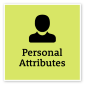 Manage SelfShow drive and motivation, an ability to self-reflect and a commitment to learningAdapt existing skills to new situationsShow commitment to achieving work goalsShow awareness of own strengths and areas for growth, and develop and apply new skillsSeek feedback from colleagues and stakeholdersStay motivated when tasks become difficultIntermediate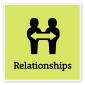 Communicate EffectivelyCommunicate clearly, actively listen to others, and respond with understanding and respectFocus on key points and speak in plain EnglishClearly explain and present ideas and argumentsListen to others to gain an understanding and ask appropriate, respectful questionsPromote the use of inclusive language and assist others to adjust where necessaryMonitor own and others’ non-verbal cues and adapt where necessaryWrite and prepare material that is well structured and easy to followCommunicate routine technical information clearlyIntermediate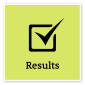 Deliver ResultsAchieve results through the efficient use of resources and a commitment to quality outcomesSeek and apply specialist advice when requiredComplete work tasks within set budgets, timeframes and standardsTake the initiative to progress and deliver own work and that of the team or unitContribute to allocating responsibilities and resources to ensure the team or unit achieves goalsIdentify any barriers to achieving results and resolve these where possibleProactively change or adjust plans when neededIntermediateThink and Solve ProblemsThink, analyse and consider the broader context to develop practical solutionsResearch and apply critical-thinking techniques in analysing information, identify interrelationships and make recommendations based on relevant evidenceAnticipate, identify and address issues and potential problems that may have an impact on organisational objectives and the user experienceApply creative-thinking techniques to generate new ideas and options to address issues and improve the user experienceSeek contributions and ideas from people with diverse backgrounds and experienceParticipate in and contribute to team or unit initiatives to resolve common issues or barriers to effectivenessIdentify and share business process improvements to enhance effectivenessAdept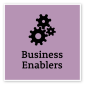 TechnologyUnderstand and use available technologies to maximise efficiencies and effectivenessIdentify opportunities to use a broad range of technologies to collaborateMonitor compliance with cyber security and the use of technology policiesIdentify ways to maximise the value of available technology to achieve business strategies and outcomesMonitor compliance with the organisation’s records, information and knowledge management requirementsAdeptCapability group/setsCapability nameDescriptionLevelDisplay Resilience and CourageBe open and honest, prepared to express your views, and willing to accept and commit to changeIntermediateAct with IntegrityBe ethical and professional, and uphold and promote the public sector valuesIntermediateValue Diversity and InclusionDemonstrate inclusive behaviour and show respect for diverse backgrounds, experiences and perspectivesFoundationalCommit to Customer ServiceProvide customer-focused services in line with public sector and organisational objectivesIntermediateWork CollaborativelyCollaborate with others and value their contributionIntermediateInfluence and NegotiateGain consensus and commitment from others, and resolve issues and conflictsFoundationalPlan and PrioritisePlan to achieve priority outcomes and respond flexibly to changing circumstancesIntermediateDemonstrate AccountabilityBe proactive and responsible for own actions, and adhere to legislation, policy and guidelinesIntermediateFinanceUnderstand and apply financial processes to achieve value for money and minimise financial riskFoundationalProcurement and Contract ManagementUnderstand and apply procurement processes to ensure effective purchasing and contract performanceFoundationalProject ManagementUnderstand and apply effective planning, coordination and control methodsIntermediate